ЗАВТРАКИ И ОБЕДЫ В МБОУ ЧЕРТКОВСКАЯ СОШ № 123 октября 2023г.Завтрак для 1-4 класса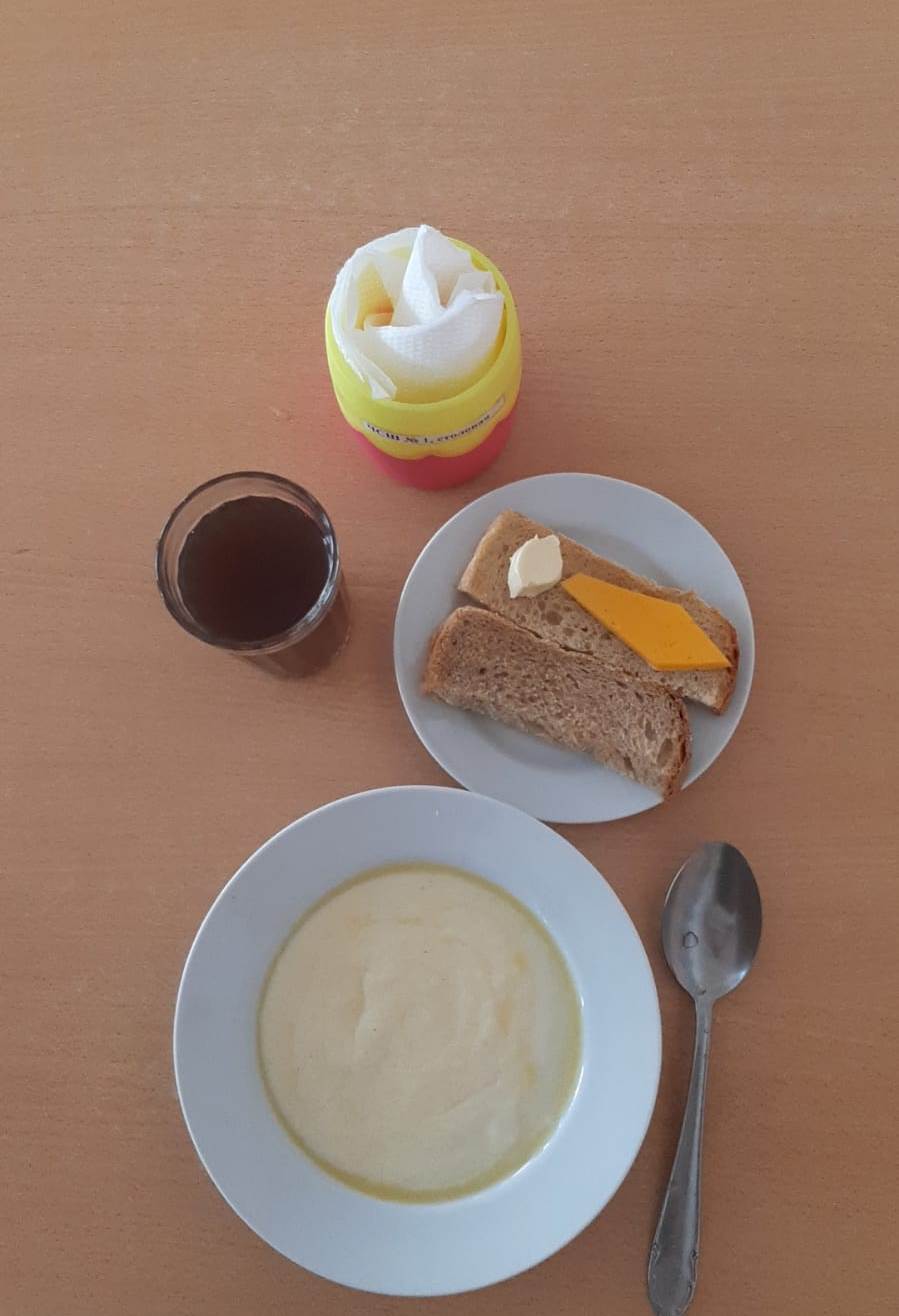 Обед  для обучающихся с ОВЗ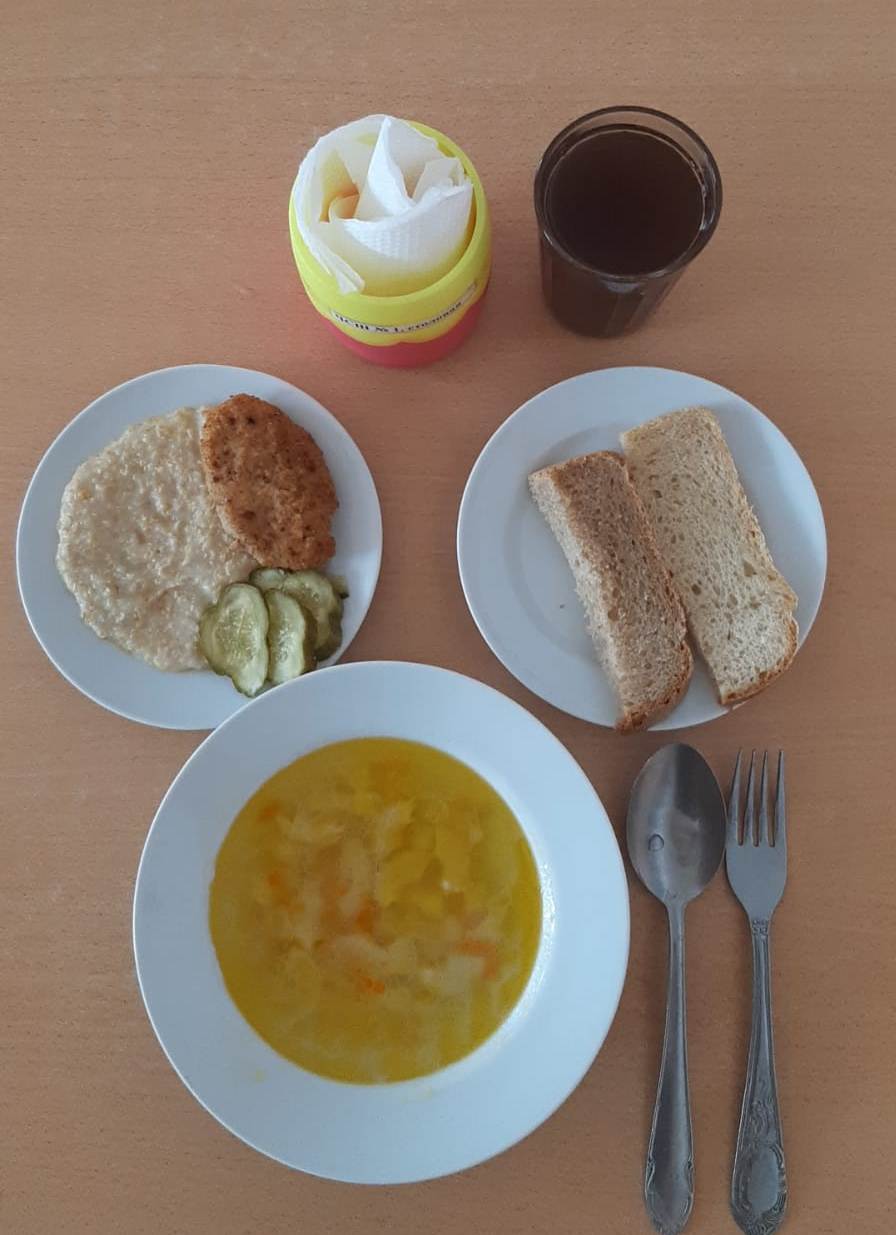 Горячее питание для 5-11 класса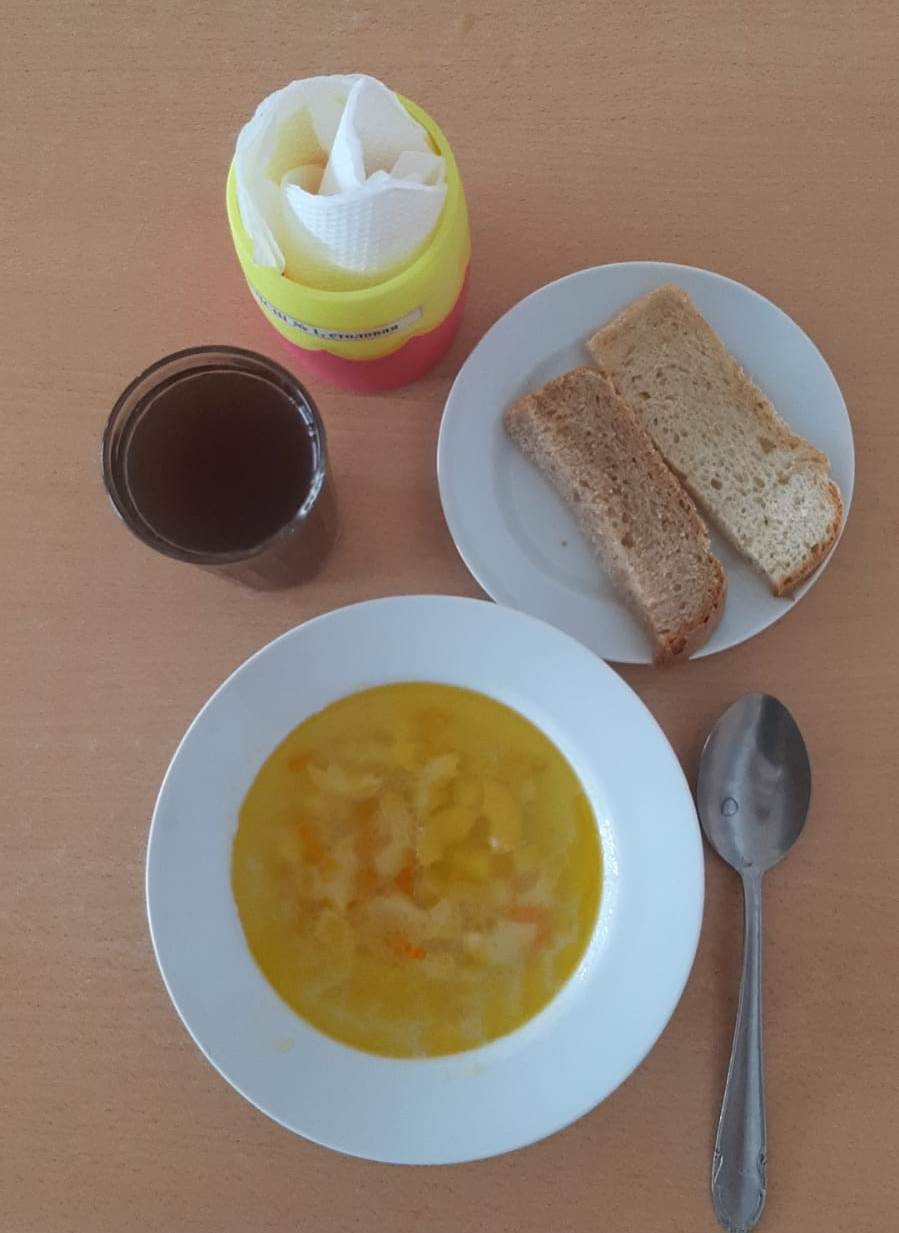 